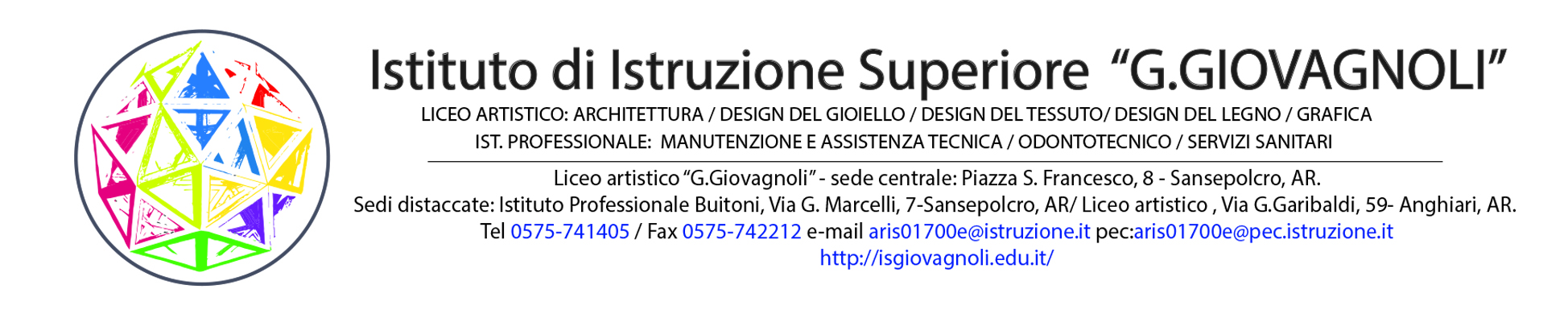 ANNO SCOLASTICO 20../..Docente: Materia Testo/i in uso: Classe__________Indirizzo_______________________________________RELAZIONE FINALE( Profilo della classe, aspetti relazionali, ecc… )OBIETTIVI EDUCATIVI FINALITÀ GENERALI DEL TRIENNIOAcquisizione di una maggiore padronanza dei mezzi espressiviAcquisizione di una metodologia scientificaAcquisizione di una coscienza storicaAcquisizione di un uso creativo dei vari linguaggi per rispondere ai bisogni espressiviAcquisizione di capacità progettuali e di padronanza delle tecniche esecutive.FINALITÀ’ GENERALI COMPORTAMENTALISaper socializzareSviluppo del senso di responsabilità personaleSaper rispettare se stessi, gli altri, le cose, l’ambientePuntualità e rigore nella frequenza scolasticaOBIETTIVI INTERDISCIPLINARI AREA LETTERARIA, ARTISTICA E SOCIO- ECONOMICA TRIENNIOConsolidamento e potenziamento degli obiettivi cognitivi e comportamentali del biennioAcquisizione dei codici linguisticiSaper analizzare un testo, sintetizzarlo, rielaborarlo e relazionarlo ad altri testi e contesti.Acquisizione di una metodologia scientifica:Da un’ipotesi di lavoro arrivare attraverso l’osservazione, l’analisi ed il confronto, alla formazione di una tesiAcquisizione della coscienza storicaCapire il presente come serie articolata di fenomeni del passato interagenti tra loro e come educazione a progettare il futuro.Favorire un inserimento operativo corretto e personale nel sociale.Acquisizione di una dimensione creativa.OBIETTIVI INTERDISCIPLINARI AREA SCIENTIFICAAcquisire sensibilità per le tematiche di carattere scientifico Consolidare e potenziare le capacità logiche Riuscire a valutare la verità o la falsità di affermazioni nel contesto in cui si opera e la validità di schemi di ragionamento.Cogliere analogie strutturali.Comprendere il rilievo storico di alcuni importanti eventi.Saper comunicare in forma chiara e concisa, sia oralmente sia per iscritto.Saper risolvere situazioni problematizzate.OBIETTIVI DISCIPLINARI MINIMI ATTIVITÀ DI AMPLIAMENTO DELL’OFFERTA FORMATIVAProgetti, stages, PCTO, soggiorno studio, scambi culturali, concorsi, mostre, manifestazioni scolastiche e culturali…ecc, ( le modalità e i tempi di svolgimento dei progetti sotto indicati, parte integrante della programmazione annuale, sono allegati al P.T.O.F).Visite guidate (Indicare mete, data presunta o periodo e obiettivi didattici)Interventi di recupero, consolidamento e approfondimento(Pause didattiche, recupero, interventi individualizzati; attività interdisciplinari , sviluppo di percorsi multidisciplinari e d’ area, progetti d’area…ecc.)(Indicare con una croce le de finizioni corrispondenti)METODOLOGIAlezione frontale lezione-dibattito (per stimolare i ragazzi ad una partecipazione attiva ed incoraggiarli ad esprimere le loro idee e chiedere chiarimenti) lavoro di gruppo (per favorire la socializzazione), le esercitazioni grafiche (per stimolare la creatività e la progettualità) esercitazioni pratiche (attività svolte nei vari laboratori per fare acquisire un metodo di lavoro e l’uso delle tecniche specifiche) partecipazione a progetti scuola-lavoro mostre a concorsiattività a classi aperte (definite in sede di programmazione) visite e viaggi d’istruzione. STRUMENTI DIDATTICIlibri di testo biblioteche di sezione e d’Istituto riviste specializzate materiale audiovisivo materiale tecnico di documentazione laboratori professionali e di arte applicata aule speciali aula informatica multimediale dotata di collegamento ad internet stazione grafica aula per l’uso dei mezzi audiovisivi materiale necessario per le esercitazioni di laboratorio. STRUMENTI DI VERIFICA(Indicare con una croc le de finizioni corrispondenti)Prove scritte, grafiche e pratichetemi parafrasi schedature commenti problemi (aritmetici, geometrici, grafici)progettazione e realizzazione di oggetti con le tecniche apprese nei laboratori relazioni tecniche questionari prove strutturate e semistrutturate tavole (pittoriche, grafiche, tecniche)Prove oraliinterrogazioni individuali interventi pertinenti interrogazioni estese a più alunni. Altre prove……………………………...……………………………...……………………………...CRITERI DI VALUTAZIONENel formulare le valutazioni sommative si è concordato di tenere conto:dei livelli di partenzadell’impegno, della partecipazione, dell’interesse e della disponibilità al recupero di eventuali carenzedel raggiungimento degli obiettivi minimi, fissati in termini di conoscenze, competenze e capacità, nelle diverse discipline.In merito al profitto, si è stabilito di considerare gravemente insufficiente (3-4) il mancato raggiungimento degli obiettivi minimi (molte lacune)insufficiente (5) il parziale raggiungimento degli obiettivi minimi (poche lacune) sufficiente (6) il raggiungimento degli obiettivi minimipiù che sufficiente (6 - 7) il superamento degli obiettivi minimibuono (7 - 8) il raggiungimento di tutti gli obiettivi fissati ottimo (9 - 10) il conseguimento di una formazione armonica e completa che permetta di sostenere argomentazioni complesse e di essere un punto di riferimento per la classe.Sansepolcro…………/…………../Prof.re/ssa …………………………...…………………………… RELAZIONE FINALECONOSCENZE COMPETENZECAPACITÀ